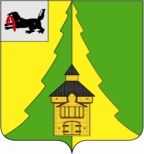 Российская Федерация	Иркутская область	 	Нижнеилимский муниципальный район	АДМИНИСТРАЦИЯ			ПОСТАНОВЛЕНИЕОт «07»   03   2017г. №141   г. Железногорск-Илимский«О признании утратившим силу постановления администрации Нижнеилимского муниципального района от 15.01.2013 года № 34 «О  создании комиссии по вопросам погашения просроченной задолженности по страховым взносам на обязательное пенсионное страхование»В соответствии с Федеральным законом № 243-ФЗ от 03.07.2016 года «О внесении изменений в часть первую и вторую Налогового кодекса Российской Федерации в связи с передачей налоговым органам полномочий по администрированию страховых взносов на обязательное пенсионное, социальное и медицинское страхование»,ПОСТАНОВЛЯЕТ:1. Считать утратившим силу постановление администрации от 15.01.2013 года № 34 «О создании комиссии по вопросам погашения просроченной задолженности по страховым взносам на обязательное пенсионное страхование».	2. Опубликовать данное постановление в периодическом печатном издании «Вестник Думы и администрации Нижнеилимского муниципального района», разместить на официальном информационном сайте МО «Нижнеилимский район».3. Контроль за исполнением данного постановления возложить на зам. мэра района по вопросам экономики и финансам Козак Г.П. Мэр района                                                                                                  М.С. РомановРассылка: в дело-2,  ОСЭР, Г.П. Козак; ФУ, Управление пенсионного фонда, Налоговая инспекция, Пресс-служба.Д.В. Терёшина, 3-15-81